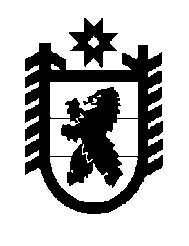 Российская Федерация Республика Карелия    РАСПОРЯЖЕНИЕГЛАВЫ РЕСПУБЛИКИ КАРЕЛИЯВнести в состав оперативного штаба при Главе Республики Карелия по мониторингу и оперативному реагированию на изменение конъюнктуры продовольственных рынков в Республике Карелия 
(далее – оперативный штаб), утвержденный распоряжением Главы Республики Карелия от 28 августа 2014 года № 278-р (Собрание законодательства Республики Карелия, 2014, № 8, ст. 1414; № 10, ст. 1799; 2015, № 4, ст. 663; 2016, № 8, ст. 1717), следующие изменения:1) включить в состав оперативного штаба  следующих лиц:Парфенчиков А.О. – Глава Республики Карелия, руководитель оперативного штаба;Лабинов В.В. – заместитель Премьер-министра Правительства Республики Карелия – Министр сельского и рыбного хозяйства Республики Карелия,  заместитель руководителя оперативного штаба;Ломако А.В. – первый заместитель Министра экономического развития и промышленности Республики Карелия, заместитель руководителя оперативного штаба;Бабанская С.В. – начальник управления по работе с государственными органами Северо-Западного дивизиона федеральной торговой сети «Пятерочка» общества с ограниченной ответственностью «Агроторг» (по согласованию);Котович Л.М. – временно исполняющая обязанности руководителя Управления Федеральной службы по надзору в сфере защиты прав потребителей и благополучия человека по Республике Карелия 
(по согласованию);Кулакова Л.М. – член Общественной палаты Республики Карелия (по согласованию);Курбатова Н.В. – заместитель председателя комитета – начальник управления администрации Петрозаводского городского округа 
(по согласованию);Свидская Я.С. –  заместитель Министра экономического развития и промышленности Республики Карелия;Сивин И.А. – Главный  федеральный инспектор по Республике Карелия аппарата полномочного представителя Президента Российской Федерации в Северо-Западном федеральном округе (по согласованию);Суржко Г.А. – Председатель Государственного комитета Республики Карелия по ценам и тарифам;Шарапов В.В. – исполняющий обязанности первого заместителя начальника Карельской таможни (по согласованию);2) исключить из состава оперативного штаба Арминена О.К., Гришина А.В., Данилова Д.А., Каштанову Э.Э., Кислова Д.С., 
Лопаткину А.В., Телицына В.Л., Тягло Т.И., Филичеву Н.М., 
Худилайнена А.П., Хюннинена А.В.           ГлаваРеспублики Карелия                                                          А.О. Парфенчиковг. Петрозаводск25  апреля 2018 года№ 215-р 